14.04.2020 г.16.04.2020 г.Уважаемые студенты 15 Д группы, задание выполняем в отдельной тетради по дисциплине «Пластическая анатомия». Выполненную работу фотографируете или сканируете и отправляете в беседу «15Д» в «Вконтакте»
Преподаватель: Мацнева А.О.  
Преподаватель: Кизилова Д.В. Консультирование проходит во время пары (по расписанию) в группе вконтакте «15 Д»СРОК СДАЧИ: до конца каждой пары.14.04.2020 г.Тема: Практическое занятие №18 Строение млекопитающих (кошка, собака)Изучить литературу Стр.208-226 Рабинович, М. Ц.  Пластическая анатомия человека, четвероногих животных и птиц : учебник для среднего профессионального образования / М. Ц. Рабинович. — 3-е изд., испр. и доп. — Москва : Издательство Юрайт, 2020. — 267 с. — (Профессиональное образование). — ISBN 978-5-534-07896-1. — Текст : электронный // ЭБС Юрайт [сайт]. — URL: https://urait.ru/bcode/451609 Дополнительная информация на сайте https://www.youtube.com/watch?v=qfMTFxSobcg Выполнить зарисовку скелета собаки и кошки.Пример работы:Практическое занятие №18 Строение млекопитающих (кошка, собака)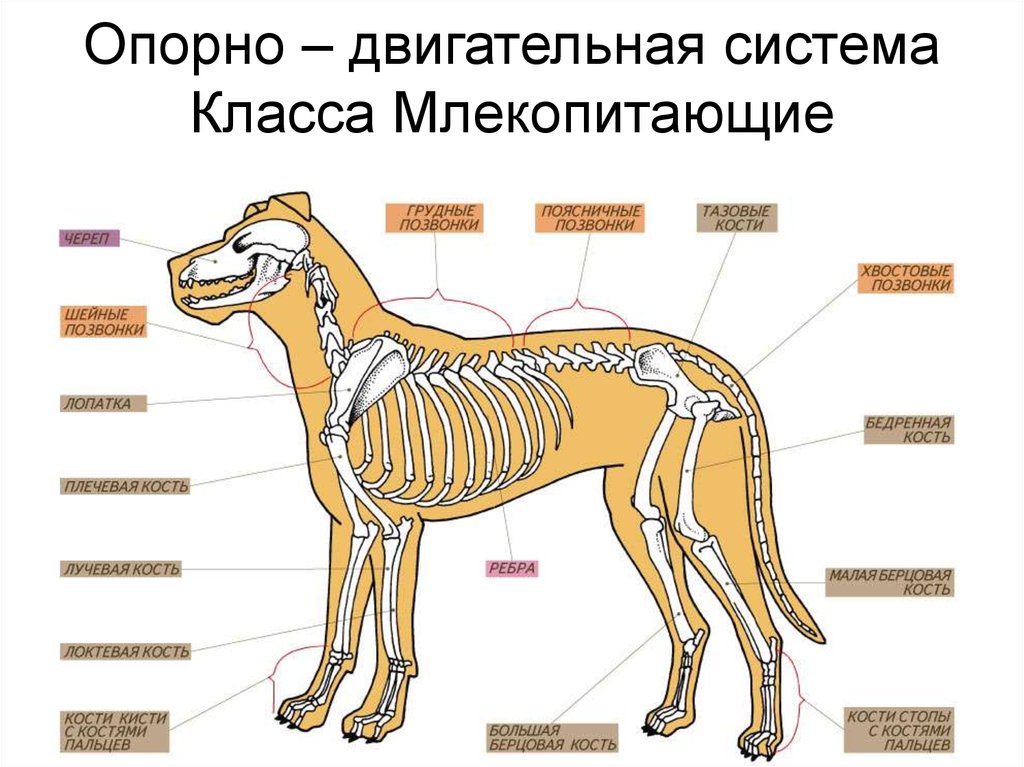 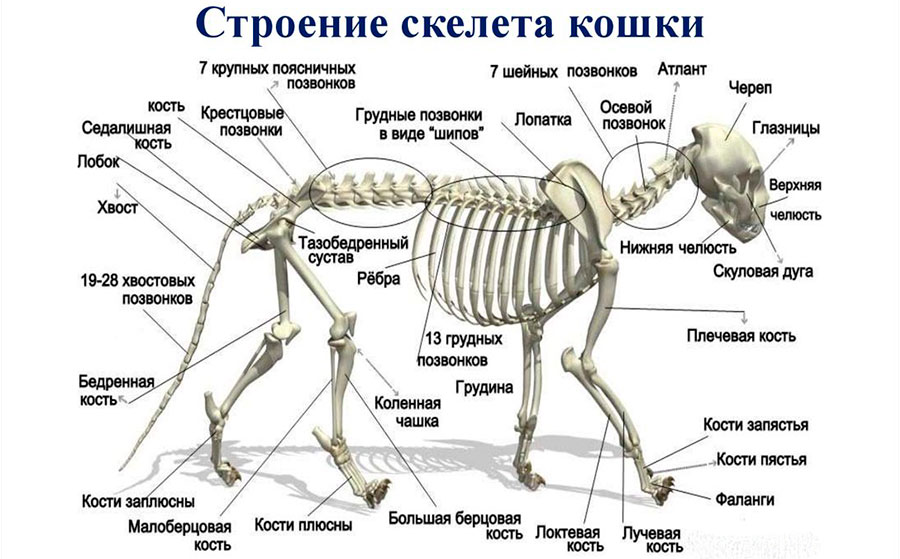 Выполнил:Ф.И.датадата: 16.04.2020 г.Тема: Практическое занятие №19 Строение млекопитающих (копытные)Изучить литературу Стр.210 Рабинович, М. Ц.  Пластическая анатомия человека, четвероногих животных и птиц : учебник для среднего профессионального образования / М. Ц. Рабинович. — 3-е изд., испр. и доп. — Москва : Издательство Юрайт, 2020. — 267 с. — (Профессиональное образование). — ISBN 978-5-534-07896-1. — Текст : электронный // ЭБС Юрайт [сайт]. — URL: https://urait.ru/bcode/451609Дополнительная информация на сайте: https://www.youtube.com/watch?v=22ZwnbVTsFcЗадание: Выполнить зарисовку скелета лошади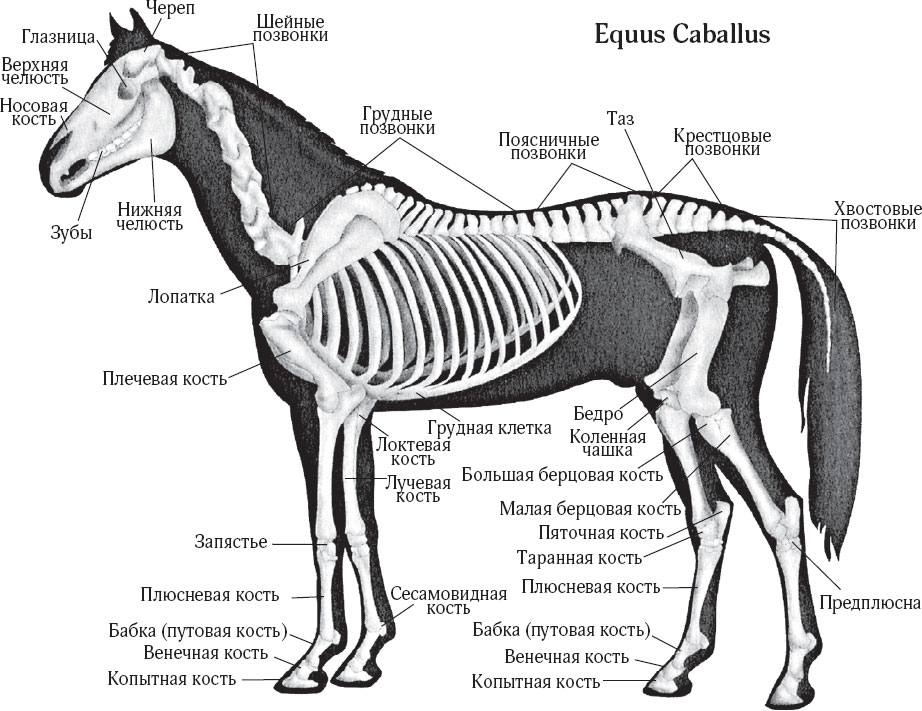 Консультирование проходит во время пары (по расписанию) в группе вконтакте «15 Д»СРОК СДАЧИ: до конца каждой пары.     